ОПЛАТУ ЗА ВЫПОЛНЕНИЕ АДМИНИСТРАТИВНЫХ ПРОЦЕДУР ПО ВОПРОСАМ ГРАЖДАНСТВА И МИГРАЦИИ МОЖНО ОСУЩЕСТВИТЬ ПОСРЕДСТВОМ ИНТЕРНЕТ- БАНКИНГА, МОБИЛЬНОГО БАНКИНГА, ИНФОКИОСКОВ, С ИСПОЛЬЗОВАНИЕМ (QR-КОДОВ, А ТАКЖЕ В БАНКАХ И ОТДЕЛЕНИЯХ СВЯЗИ В ЕДИНОМ РАСЧЕТНОМ И ИНФОРМАЦИОННОМ ПРОСТРАНСТВЕ (ЕРИП).НОМЕРА (КОДЫ) УСЛУГ ДЛЯ ГРАЖДАН РЕСПУБЛИКИ БЕЛАРУСЬОПЛАТУ ЗА ВЫПОЛНЕНИЕ АДМИНИСТРАТИВНЫХ ПРОЦЕДУР ПО ВОПРОСАМ ГРАЖДАНСТВА И МИГРАЦИИ МОЖНО ОСУЩЕСТВИТЬ ПОСРЕДСТВОМ ИНТЕРНЕТ- БАНКИНГА, МОБИЛЬНОГО БАНКИНГА, ИНФОКИОСКОВ, С ИСПОЛЬЗОВАНИЕМ (QR-КОДОВ, А ТАКЖЕ В БАНКАХ И ОТДЕЛЕНИЯХ СВЯЗИ В ЕДИНОМ РАСЧЕТНОМ И ИНФОРМАЦИОННОМ ПРОСТРАНСТВЕ (ЕРИП).НОМЕРА (КОДЫ) УСЛУГ ДЛЯ ГРАЖДАН РЕСПУБЛИКИ БЕЛАРУСЬОПЛАТУ ЗА ВЫПОЛНЕНИЕ АДМИНИСТРАТИВНЫХ ПРОЦЕДУР ПО ВОПРОСАМ ГРАЖДАНСТВА И МИГРАЦИИ МОЖНО ОСУЩЕСТВИТЬ ПОСРЕДСТВОМ ИНТЕРНЕТ- БАНКИНГА, МОБИЛЬНОГО БАНКИНГА, ИНФОКИОСКОВ, С ИСПОЛЬЗОВАНИЕМ (QR-КОДОВ, А ТАКЖЕ В БАНКАХ И ОТДЕЛЕНИЯХ СВЯЗИ В ЕДИНОМ РАСЧЕТНОМ И ИНФОРМАЦИОННОМ ПРОСТРАНСТВЕ (ЕРИП).НОМЕРА (КОДЫ) УСЛУГ ДЛЯ ГРАЖДАН РЕСПУБЛИКИ БЕЛАРУСЬОПЛАТУ ЗА ВЫПОЛНЕНИЕ АДМИНИСТРАТИВНЫХ ПРОЦЕДУР ПО ВОПРОСАМ ГРАЖДАНСТВА И МИГРАЦИИ МОЖНО ОСУЩЕСТВИТЬ ПОСРЕДСТВОМ ИНТЕРНЕТ- БАНКИНГА, МОБИЛЬНОГО БАНКИНГА, ИНФОКИОСКОВ, С ИСПОЛЬЗОВАНИЕМ (QR-КОДОВ, А ТАКЖЕ В БАНКАХ И ОТДЕЛЕНИЯХ СВЯЗИ В ЕДИНОМ РАСЧЕТНОМ И ИНФОРМАЦИОННОМ ПРОСТРАНСТВЕ (ЕРИП).НОМЕРА (КОДЫ) УСЛУГ ДЛЯ ИНОСТРАНЦЕВ С ВИДОМ НА ЖИТЕЛЬСТВО ОПЛАТУ ЗА ВЫПОЛНЕНИЕ АДМИНИСТРАТИВНЫХ ПРОЦЕДУР ПО ВОПРОСАМ ГРАЖДАНСТВА И МИГРАЦИИ МОЖНО ОСУЩЕСТВИТЬ ПОСРЕДСТВОМ ИНТЕРНЕТ- БАНКИНГА, МОБИЛЬНОГО БАНКИНГА, ИНФОКИОСКОВ, С ИСПОЛЬЗОВАНИЕМ (QR-КОДОВ, А ТАКЖЕ В БАНКАХ И ОТДЕЛЕНИЯХ СВЯЗИ В ЕДИНОМ РАСЧЕТНОМ И ИНФОРМАЦИОННОМ ПРОСТРАНСТВЕ (ЕРИП).НОМЕРА (КОДЫ) УСЛУГ ДЛЯ ИНОСТРАНЦЕВ С ВИДОМ НА ЖИТЕЛЬСТВО ОПЛАТУ ЗА ВЫПОЛНЕНИЕ АДМИНИСТРАТИВНЫХ ПРОЦЕДУР ПО ВОПРОСАМ ГРАЖДАНСТВА И МИГРАЦИИ МОЖНО ОСУЩЕСТВИТЬ ПОСРЕДСТВОМ ИНТЕРНЕТ- БАНКИНГА, МОБИЛЬНОГО БАНКИНГА, ИНФОКИОСКОВ, С ИСПОЛЬЗОВАНИЕМ (QR-КОДОВ, А ТАКЖЕ В БАНКАХ И ОТДЕЛЕНИЯХ СВЯЗИ В ЕДИНОМ РАСЧЕТНОМ И ИНФОРМАЦИОННОМ ПРОСТРАНСТВЕ (ЕРИП).НОМЕРА (КОДЫ) УСЛУГ ДЛЯ ИНОСТРАНЦЕВ С ВИДОМ НА ЖИТЕЛЬСТВО ОПЛАТУ ЗА ВЫПОЛНЕНИЕ АДМИНИСТРАТИВНЫХ ПРОЦЕДУР ПО ВОПРОСАМ ГРАЖДАНСТВА И МИГРАЦИИ МОЖНО ОСУЩЕСТВИТЬ ПОСРЕДСТВОМ ИНТЕРНЕТ- БАНКИНГА, МОБИЛЬНОГО БАНКИНГА, ИНФОКИОСКОВ, С ИСПОЛЬЗОВАНИЕМ (QR-КОДОВ, А ТАКЖЕ В БАНКАХ И ОТДЕЛЕНИЯХ СВЯЗИ В ЕДИНОМ РАСЧЕТНОМ И ИНФОРМАЦИОННОМ ПРОСТРАНСТВЕ (ЕРИП).НОМЕРА (КОДЫ) УСЛУГ ДЛЯ ИНОСТРАНЦЕВ С ВИДОМ НА ЖИТЕЛЬСТВО ОПЛАТУ ЗА ВЫПОЛНЕНИЕ АДМИНИСТРАТИВНЫХ ПРОЦЕДУР ПО ВОПРОСАМ ГРАЖДАНСТВА И МИГРАЦИИ МОЖНО ОСУЩЕСТВИТЬ ПОСРЕДСТВОМ ИНТЕРНЕТ- БАНКИНГА, МОБИЛЬНОГО БАНКИНГА, ИНФОКИОСКОВ, С ИСПОЛЬЗОВАНИЕМ (QR-КОДОВ, А ТАКЖЕ В БАНКАХ И ОТДЕЛЕНИЯХ СВЯЗИ В ЕДИНОМ РАСЧЕТНОМ И ИНФОРМАЦИОННОМ ПРОСТРАНСТВЕ (ЕРИП).НОМЕРА (КОДЫ) УСЛУГ ДЛЯ ИНОСТРАНЦЕВ БЕЗ  ВИДА НА ЖИТЕЛЬСТВО ОПЛАТУ ЗА ВЫПОЛНЕНИЕ АДМИНИСТРАТИВНЫХ ПРОЦЕДУР ПО ВОПРОСАМ ГРАЖДАНСТВА И МИГРАЦИИ МОЖНО ОСУЩЕСТВИТЬ ПОСРЕДСТВОМ ИНТЕРНЕТ- БАНКИНГА, МОБИЛЬНОГО БАНКИНГА, ИНФОКИОСКОВ, С ИСПОЛЬЗОВАНИЕМ (QR-КОДОВ, А ТАКЖЕ В БАНКАХ И ОТДЕЛЕНИЯХ СВЯЗИ В ЕДИНОМ РАСЧЕТНОМ И ИНФОРМАЦИОННОМ ПРОСТРАНСТВЕ (ЕРИП).НОМЕРА (КОДЫ) УСЛУГ ДЛЯ ИНОСТРАНЦЕВ БЕЗ  ВИДА НА ЖИТЕЛЬСТВО ОПЛАТУ ЗА ВЫПОЛНЕНИЕ АДМИНИСТРАТИВНЫХ ПРОЦЕДУР ПО ВОПРОСАМ ГРАЖДАНСТВА И МИГРАЦИИ МОЖНО ОСУЩЕСТВИТЬ ПОСРЕДСТВОМ ИНТЕРНЕТ- БАНКИНГА, МОБИЛЬНОГО БАНКИНГА, ИНФОКИОСКОВ, С ИСПОЛЬЗОВАНИЕМ (QR-КОДОВ, А ТАКЖЕ В БАНКАХ И ОТДЕЛЕНИЯХ СВЯЗИ В ЕДИНОМ РАСЧЕТНОМ И ИНФОРМАЦИОННОМ ПРОСТРАНСТВЕ (ЕРИП).НОМЕРА (КОДЫ) УСЛУГ ДЛЯ ИНОСТРАНЦЕВ БЕЗ  ВИДА НА ЖИТЕЛЬСТВО 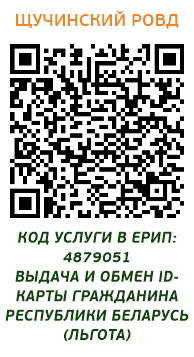 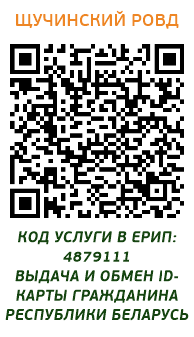 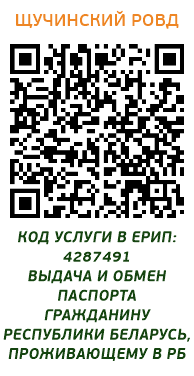 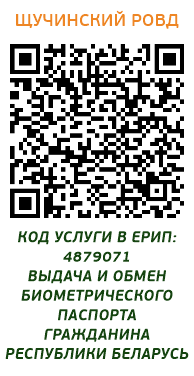 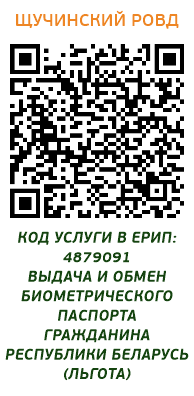 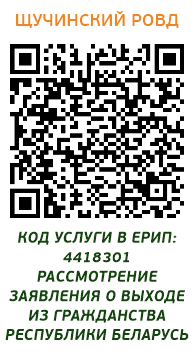 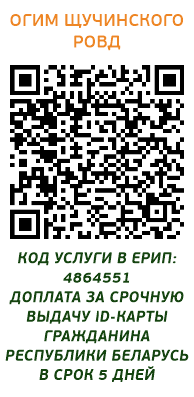 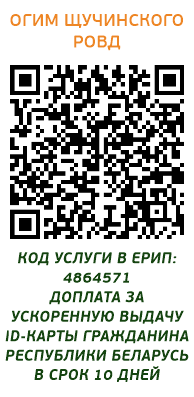 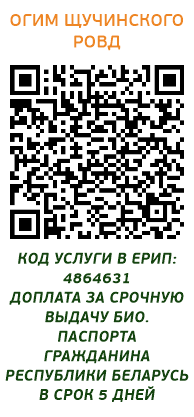 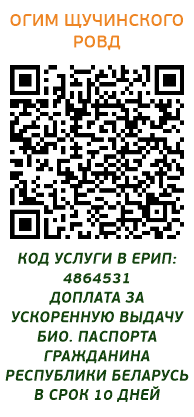 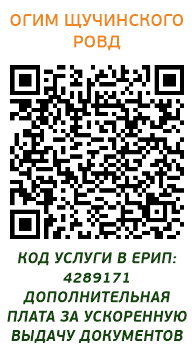 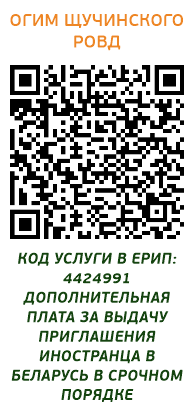 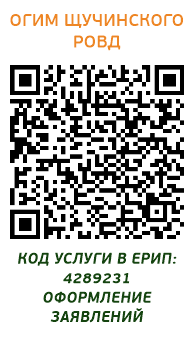 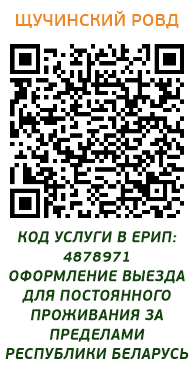 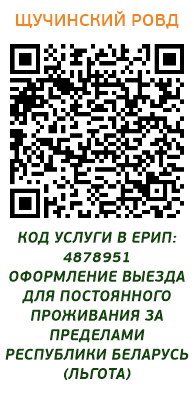 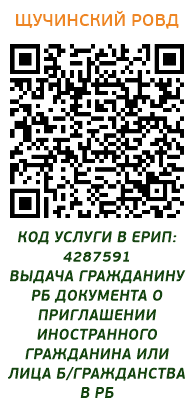 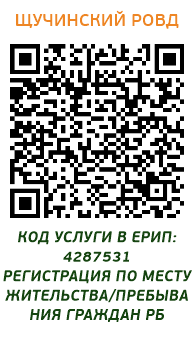 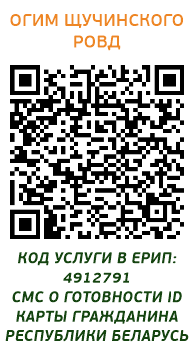 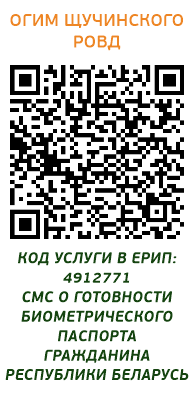 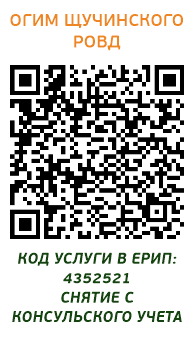 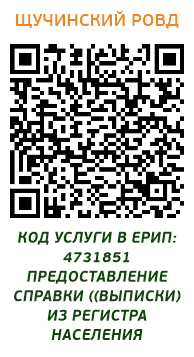 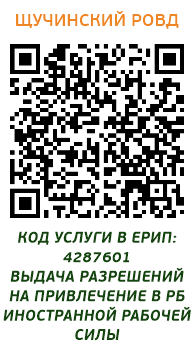 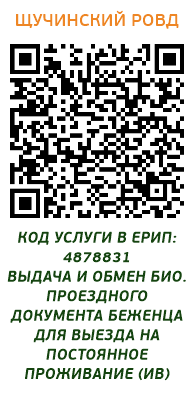 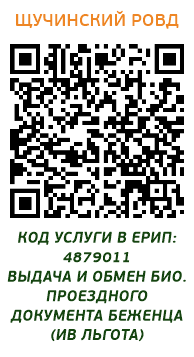 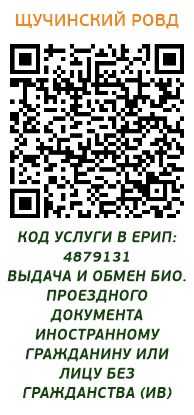 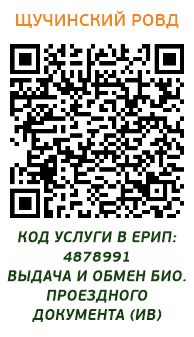 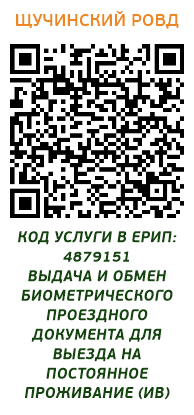 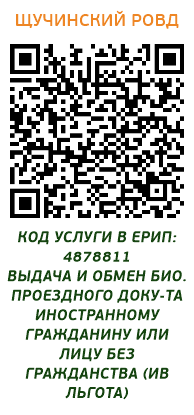 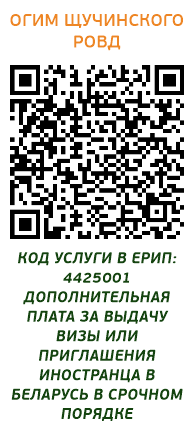 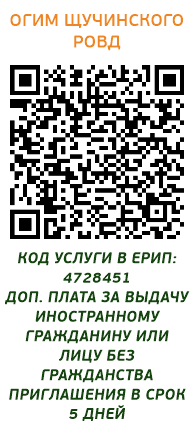 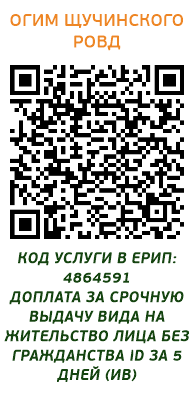 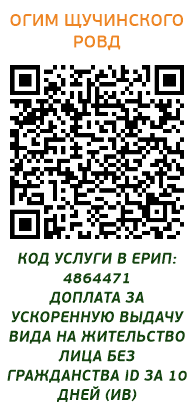 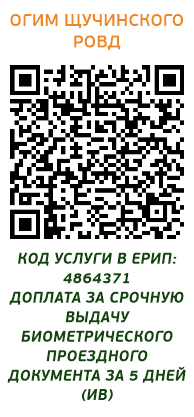 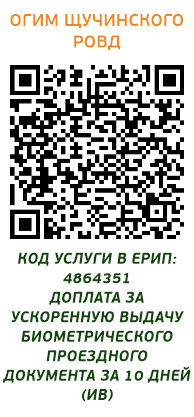 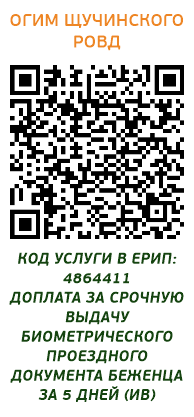 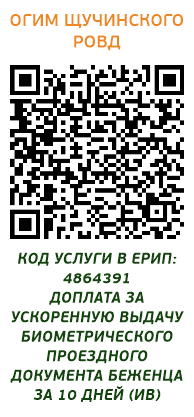 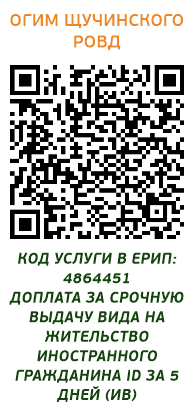 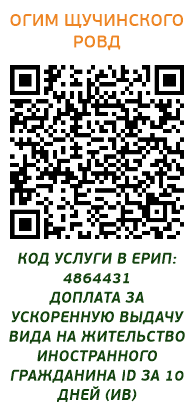 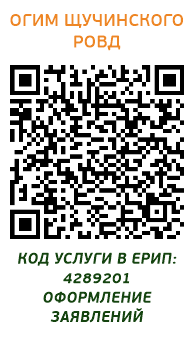 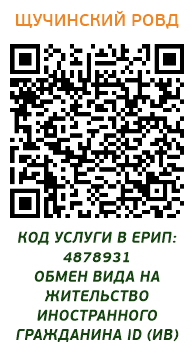 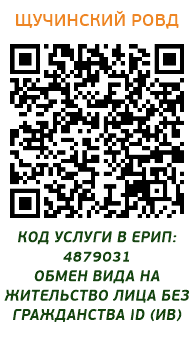 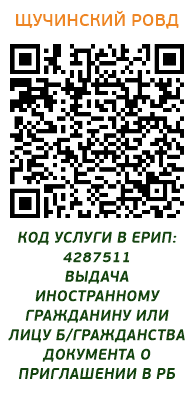 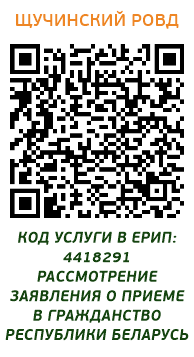 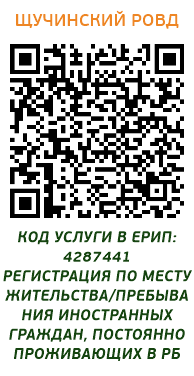 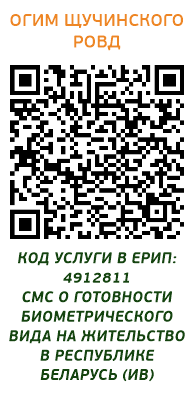 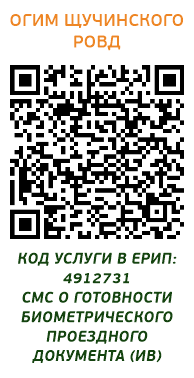 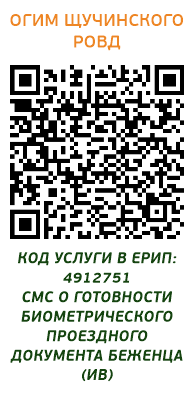 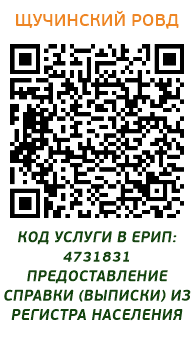 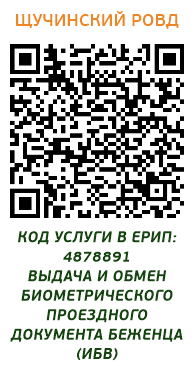 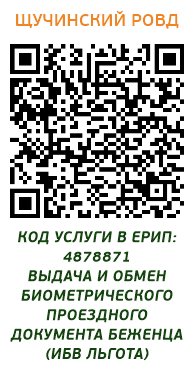 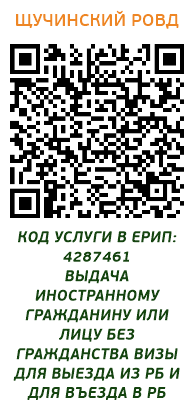 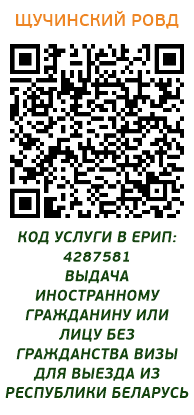 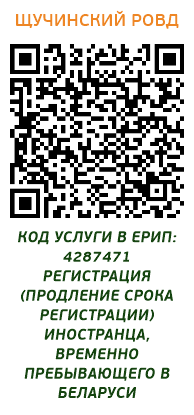 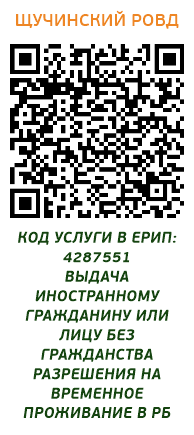 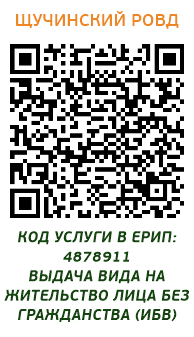 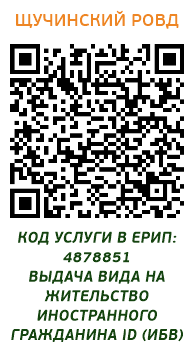 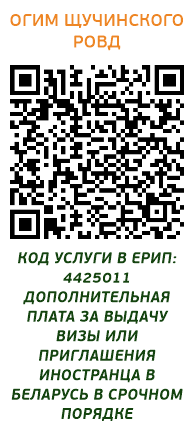 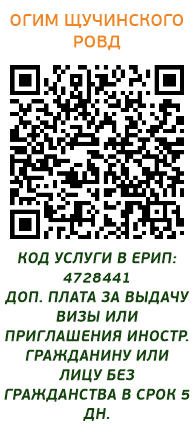 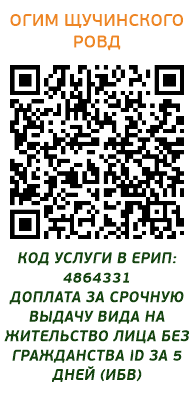 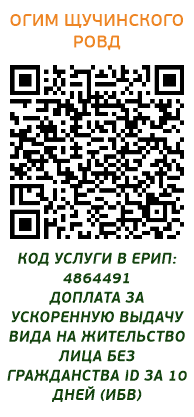 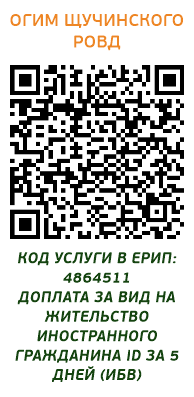 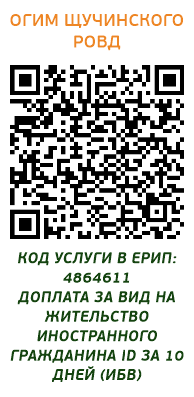 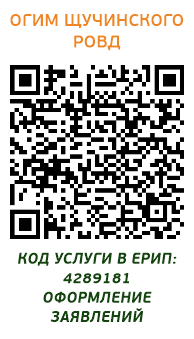 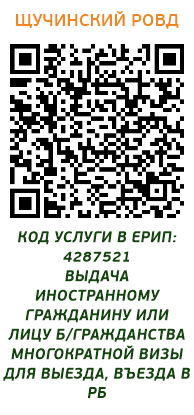 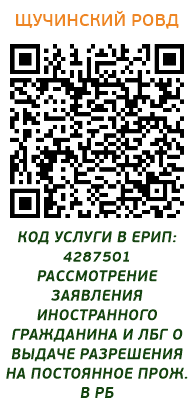 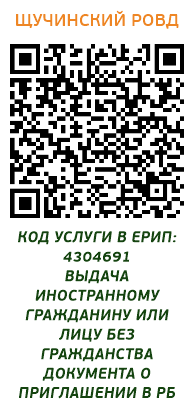 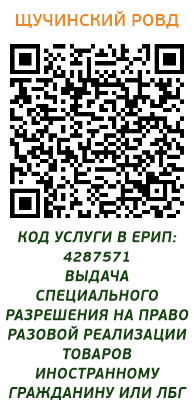 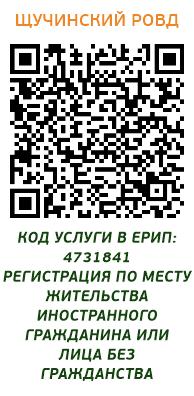 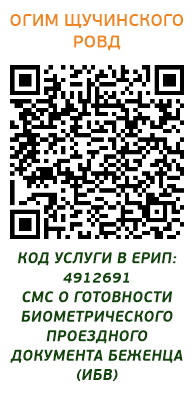 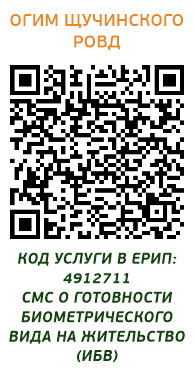 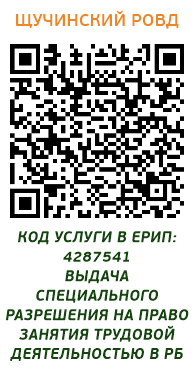 